Kisline v naraviOcetna kislina - CH3OOH – kisSadje – citronska, vinska, jabolčna kislina itd.  osvežujoč okus, dober vpliv na prebavo  uporaba v živilski industrijiNezrelo sadje je kislo, ker vsebuje več kislin.Zelenjava – oksalna kislina, v velikih količinah telesu odteguje kalcijŽelodec – klorovodikova kislina – HCl, prebavaMišice, kisnaje mleka – mlečna kislinaUrin – sečna kislinaKisline v industrijiDušikova - HNO3 – včasih uporabljali za ločevanje srebra in zlata (srebro se v njej raztopi), proizvodnja gnojil, razstrelivH2SO4 – žveplova kislina, močna in zelo jedka, močan oksidant, higroskopna (veže vodo – vodik in kisik, ostane oglje)  gnojila, barve, detergenti, plastika, zdravilaKlorovodikova kislina 36% – HCl nastane s sintezo vodika in klora in z raztapljanjem vodikovega klorida v vodi  vdihavanje ali zaužitje škodi dihalom, koži, grlu, želodcuH3PO4 – fosforjeva kislina  proizvodnja etanola(COOH)2 Oksalna kislina  barvanje, usnjarstvoBazeNa2CO3 – natrijev karbonat – rastlinski pepel (če kuhamo z maščobami, dobimo milo)K2CO3 – kalijev karbonat – rastlinski pepelKofein, nikotin, morfij, kokain, atropin –alkaloidi  strupiOksidi, hidroksidi, karbonati I. (alkalijske kovine) in II. Skupine (zemeljsko alkalijske kovine) so bazični  trdne bele kristalne snovi, večinoma dobro topne v vodi, jedkeNH3 – amonijak  plin, topen v vodi – raztopina je bazična, v čistilihNaOH – natrijev hidroksid  proizvodnja papirja, milKOH –kalijev hidroksid  proizvodnja milCa(OH)2 – gašeno apno  gradbeništvo, poljedelstvoNa2CO3 – natrijev karbonat - pralna soda  mehčanje vode Kako razlikujemo kisle in bazične raztopine?Gorenje nekovin: nekovina + kisik  nekovinski oksid                                fosfor + kisik  tetrafosforjev dekaoksid 	P4 + 5O2 P4O10Raztapljanje nekovinskih oksidov v vodi: nekovinski oksid + voda  slina	tetrafosforjev dekaoksid + voda  kislina	P4O10 + 6H20 = 4H3PO4 aqGorenje kovin: kovina + kisik = nekovinski oksid                            Magnezij + kisik  magnezijev oksid                             2Mg + O2  2MgORaztapljanje kovinskih oksidov v vodi: kovinski oksid + voda  kovinski hidroksid (baza)                                                                     magnezijev oksid + voda  magnezijev hidroksid                                                                     MgO + H2O  Mg(OH)2 aqIndikatorji So barvila, ki se različno obarvajo v kislih in bazičnih raztopinah.pH lestvica...prikazuje kislost ali bazičnost vodnih raztopin in obsega števila od 0 do 14.0     1     2        3        4        5        6        7        8       9       10      11      12      13      14                   Kisle raztopine                     ↓                              Bazične raztopine                                                           NevtralnoŽelodčni sok pH = 1,5Čistila pH = 11Čistla za pečice pH = 14Kisla zemlja – smreke, kamelije  po potrebi dodajamo gašeno apno, zvišamo pHBazična zemlja – Španski bezeg, Kreč  po potrebi dodajamo kislo šoto, znižamo pHRAZTOPINE KISLIN IN BAZ PREVAJAJO ELEKTRIČNI TOKVodne raztopine, taline ionskih snovi prevajajo električni tok  zaradi prostih ionovTakšne spojine imenujemo elektrolitiUgotavljanje prevodnosti toka: ogleni palčki damo v vodo  povežemo z virom enosmernega toka  v tok vključimo zvonec  če prevaja, zazvoniKisline: Uvajamo vodikov klorid v vodo:HCl g + voda  H+ (vodikov ion) + Cl (kloridni ion)-  H+ se veže z vodo, nastane:H+ +H2O  H3O + ~~molekula kisline odda vodikov proton molekuli vode. KISLINE ODDAJAJO PROTONE.HCl aq + H2O  H3O+ (oksonijev ion) + Cl-V vodni raztopine ogljikove kisline so prosto gibljivi oksonijevi in kloridni ioni  zato prevaja električni tok V plinu vodikovega klorida so melukule, ne prosti ioni – zato ne prevaja tokaMočne kisline: kadar vse molekule razpadejo na ioneCH3COOH – šibka kislinaKISLOST RAZTOPIN JE ODVISNA OD KOLIČINE VODIKOVIH (OKSONIJEVIH) IONOVBaze:Trdni hidroksidi I. in II. Skupine tvorijo ionske kristale,ki so zgrajeni iz kovinskih in hidroksidnih ionovPri raztapljanju se ionske vezi pretrgajo  prosti kovinski in hidroksidni (OH) ioniZaradi hidroksidnih ionov so raztopine bazičneNaOH + voda  Na+(natrijev ion) + OH-(hidroksidni ion)BAZE SPREJEMAJO PROTONE.(posebnost amonijak) NH3 + H2O  NH4 + OH-  amonijak je šibka bazaBAZIČNOST RAZTOPIN JE ODVISNA OD KOLIČINE HIDROKSIDNIH IONOVSOLINEVTRALIZACIJA – vodikovi ioni iz kisline H+ in hidroksidni ioni iz baze OH-  nastane voda, reakcija je eksotermnaH+(aq) + OH-(aq)  H2O (l)1.   Reakcija med kislino in bazo:Kislina + baza  sol + vodaHCl + NaOH  NaCl +H2OSoli so ionske in zato večinoma topne v vodi2.   Reakcija med kovino in nekovino – SINTEZA soli iz elementovKovina + nekovina  solMg + I2  MgI23.   Reakcija med kovino in kislino (mehurčki!! – vodik)Kovina + kislina  sol + vodikMg + 2HCl  MgCl2 + H24.   Reakcija med kovinskim oksidom in kislinoKovinski oksid + kisik  sol + vodaCuO + HsSOs-  CuSO4 + H2OTOPNOST V VODITopilo (npr. NaCl), topljenec (npr. voda)Pri določeni temperaturi se v določeni prostornini raztopi le določena količina topljenca!!Nasičena raztopina – raztopljena največja možna količina topljenca pri temperaturiTopnost pove, koliko gramov snovi se razstopi v 100 gramov vode, da je razstopina nasičena.Pospeševanje raztapljanja: zdrobimo delce (večja površina), mešanjeOBORINE – težko oziroma netopne snoviM(raztopine) = m(topljenca) + m(topila)W(topljenca) = m(topljenca/m(raztopine)Od sladkorja so alkoholaPridelava vina:Sladki sok iz grozdja hranijo v sodih, cisternah   nastaneta etanol in ogljikov dioksidGlukoza (+ encimi) etanol + ogljikov dioksidC6H12O6 (aq) (+encimi)  2C2H5OH(aq) + 2CO2Prosec alkoholnega vrenja ali fermentacija, pospešujejo ga encimi kvasovkEtanol, ki nastaja, pri določeni koncentraciji uniči kvasovke  vrenje se ustaviAlkoholne pijače z več kot 15% etanola pridobijo z destilacijo alkoholne raztopine  najprej se destilira etanol, ker ima večje vrelišče kot voda  destilat ima večji odstotek etanolaKoliko alkohola vsebujePivo  ječmenj, hmelj  4-10%Vino  grozdje  9-12%Žganje  sadje  40-50%Viski  ječmen  40-50%Vodka  krompir  40-50%Rum  melasa  40-50%Alkohol in prometV Sloveniji največja dovoljena koncentracija alkohola v krvi 0,3 promila (0.3%)Etanol kot gorivoEtanol se razlikuje od ogljikovodikov – barva plamenaZa ogljikovodike značilno nepopolno gorenje  ogljikov dioksid, voda, ogljikov oksid, saje  plamen svetleč in sajastEtanol ob ogljiku in vodiku vsebuje še kisik  popolno gorenje  ogljikov dioksid, voda, modrikast plamenPlamenišče – najnižja temperatura, pri kateri se hlapi nad tekočino vnamejo, če jim približamo plamen  etanol je vnetljiv in hlapen, ima nizko plameniščeZgori v ogljikov dioksid in vodno paroC2H5OH (g) + 3O2(g)  2CO2(g) + 3H2O (g)Struktura molekule etanolaMolekulska formula C2H2O postavitev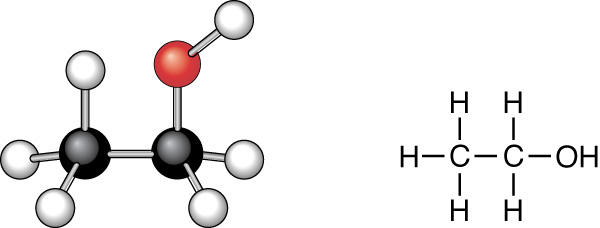 AlkoholiAlkoholi v preglednici tvorijo homologno vrsto  skupino organskih spojin, katerih velikost se povečuje z postopnim dodajanjem skupine –CH2. Vsi imajo enako FUNKCIONALNO SKUPINO – hidroksilna skupina –OH. Vodne raztopine alkoholov imajo enak PH kot voda – nevtralen.Kako poimenujemo alkohole?Imenu alkana dodamo končnico –olŠtevilo ogljikovih atomov imenujemo z grškim ptevnikom (izjeme prvi štirje)Ogljikov atom z vezano hidroksilno skupino označimo z številko pred pripono –olPentan-1-ol    pentan-3-olLočimo jih tudi glede na ogljikov atom, na katerem je vezana –OH skupina:Primarni alkohol – ogljikov atom s hidroksilno skupino je vezan na 1 C atomCH3 – CH2 - CH2 - CH2 – OH     butan-1-olSekundarni alkohol - ogljikov atom s hidroksilno skupino je vezan na 2 C atoma     butan-2-ol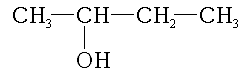 Terciarni alkohol - ogljikov atom s hidroksilno skupino je vezan na 3 C atome    2-metilpropan-2-ol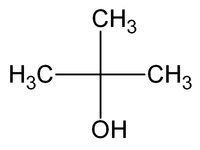 Splošna formula alkoholov z eno hidroksilno skupino, brez dvojnih (trojnih..) vezi: CnH2n+2OVrelišča alkoholovVrelišča tako alkanov kot alkoholov se zvišujejo s številom. Alkoholi imajo višje vrelišče kot alkani z enakim številom c atomov.Molekule alkoholov imajo polarni in nepolarni delNepolarni del  CH3 - CH2 – OH  polarni delMešanje tekočin – podobno se topi v podobnem  hidroksilna skupina –OH (polarna) se topi v vodi, etilni radikal (nepolaren) pa v nepolarnem heksanu  etanol se raztaplja v vodi in heksanuTopnost alkoholov - pada z naraščajočim številom ogljikovih atomov zaradi vse daljših nepolarnih delovNekatere reakcije alkoholovReakcija z natrijem: Z vodo reagira hitro, z etanolom počasneje, z ogljikovodiki ne reagira (hranimo ga v parafinskem olju)2Na (s) +2 H2O (l)  2NaOH (aq) +H2 (g)2Na (s) + 2C2H5OH (l)  2C2H5ONa (alkoholna raztopina) + H2 (g)Etanol kot gorivo:Se hitro vžgeModer plamen, voda + CO2 (apnica pomotni, če ga uvajamo)Oksidacija alkoholovOksidacija primarnih alkoholovPrimarni alkoholi (sobna temperatura) ---oksidant-------> aldehid -----oksidant------> karboksilna kislina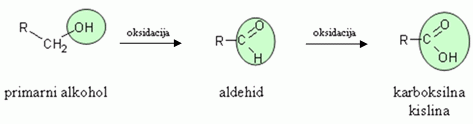 Oksidacija sekundarnih alkoholovPoteka počasneje kot pri primarnihNastajajo ketoni (ti pri normalnih pogojih ne oksidirajo do kislin)Terciarni alkoholi ne oksidirajo.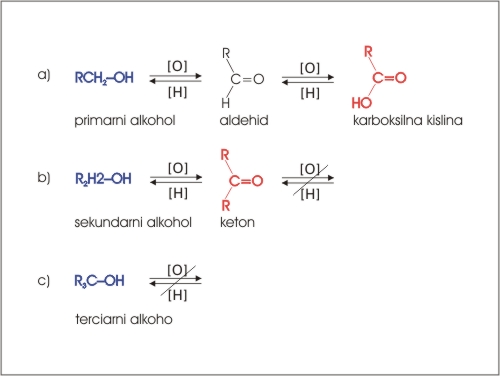 EtriNastane pri odcepu vode iz dveh molekul alkohola  temperatura 140C, manjša količina H2SO4Alkohol + alkohol ----konc. H2SO4/140C-----> eter + voda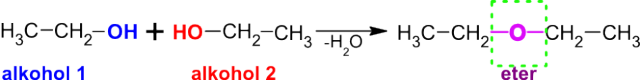 Dehidriranje etanola  nastane etenPogoj: 170C/ prebitek H2SO4 (je higroskopna, veže vodo)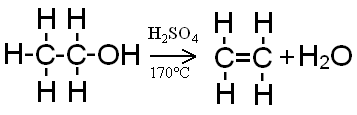 EstriEstrenje – reakcija alkohola z karboksilno kislinoKarboksilna kislina + alkohol -----konc.H2SO4------> ester + voda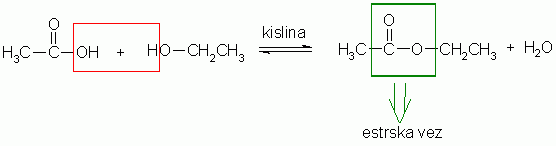 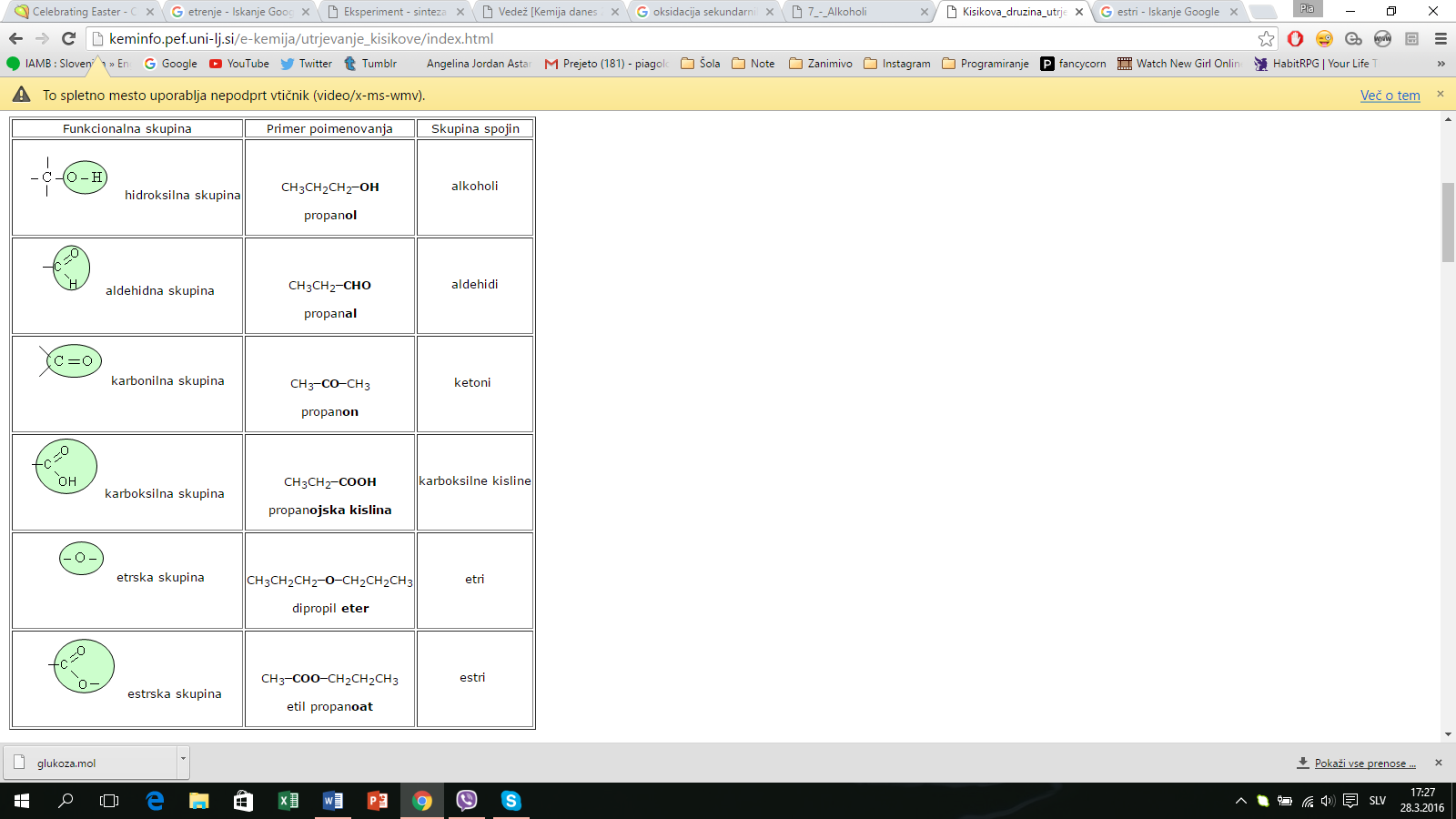 Funkcionalni izomeri – enaka molekulska formula, različna strukturna formula, razlika v funkcionalni skupini, različne fizikalne in kemijske lastnostiKarboksilne kislina in estri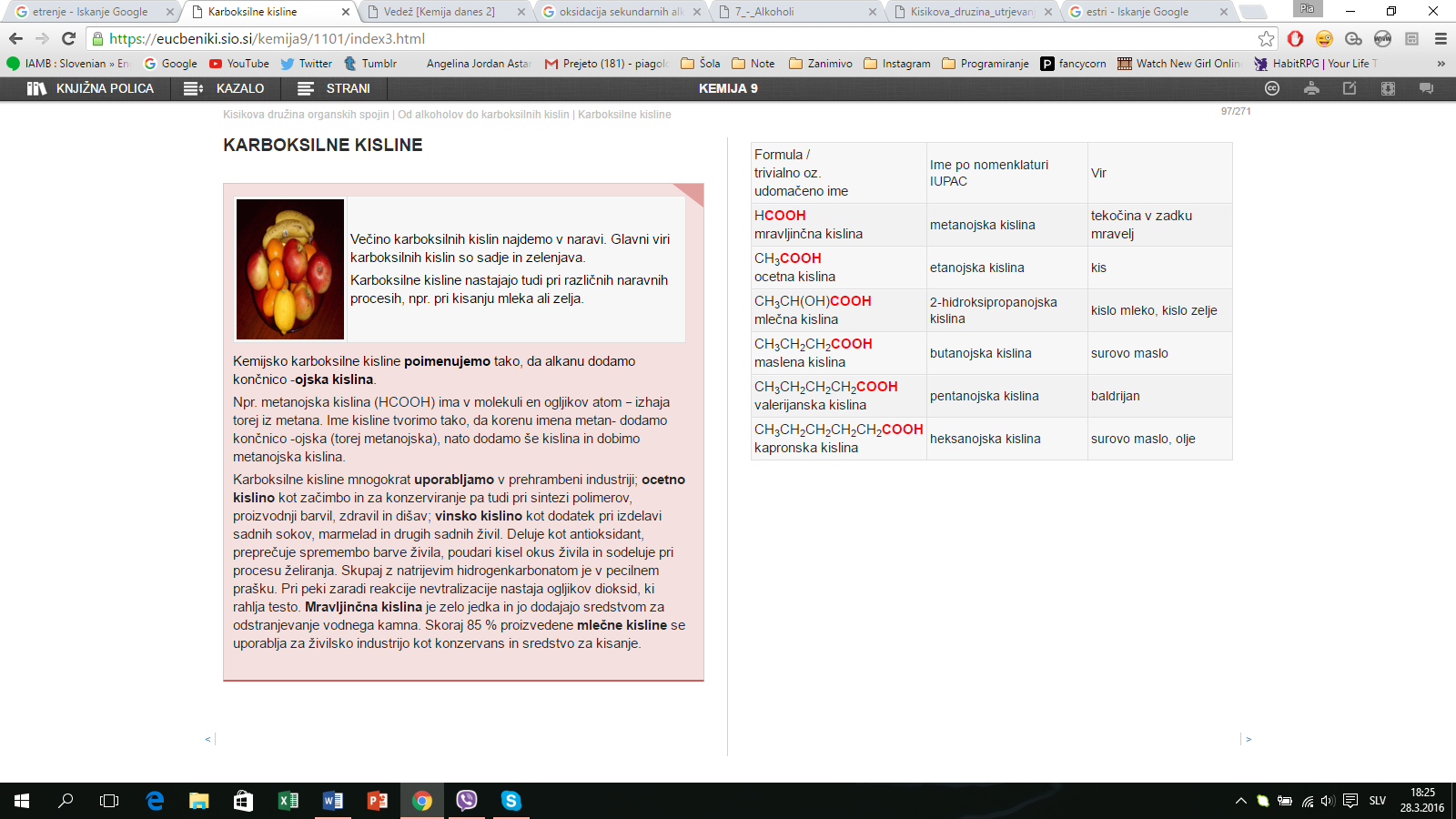 
Topnost karboksilnih kislin v vodiMolekula karboksilne kisline ima polaren in nepolaren delKarboksilna skupina – polarna  privlači molekule vodeOgljikova veriga – nepolarna  ne privlači molekul vodeTopnost karb. kislin v vodi pada z naraščajočim številom ogljikovih atomov zaradi vse daljšega nepolarnega dela – zmanjšuje se privlak z molekulami vode.Kislost vodnih raztopin karb. kislin Majhen del molekul ocetne kisline razpade na vodikove in acetatne ioneSplošna enačba reakcije: RCOOH  RCOO- + H+Karboksilne kisline so šibke – le del molekule razpade na ione  daljša, kot kje ogljikova veriga, šibkejše soSplošna reakcija karboksilne kisline z vodo:RCOOH + H2O  RCOO- + H3O+Soli karboksilnih kislinNevtralizacija  kislina + baza  sol + vodaCH3COOH (aq) + NaOH (aq)  CH3COONa + H2OEstrenjeObojesmerna reakcija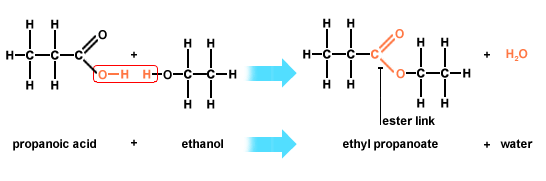 Estri so dišave, maščobe, voski, aspirinMaščobeSo estri glicerola in karboksilnih kislin (pogosto več c atomov v molekulah  višje maščobne kisline)Glicerol – alkohol z remi OH skupinami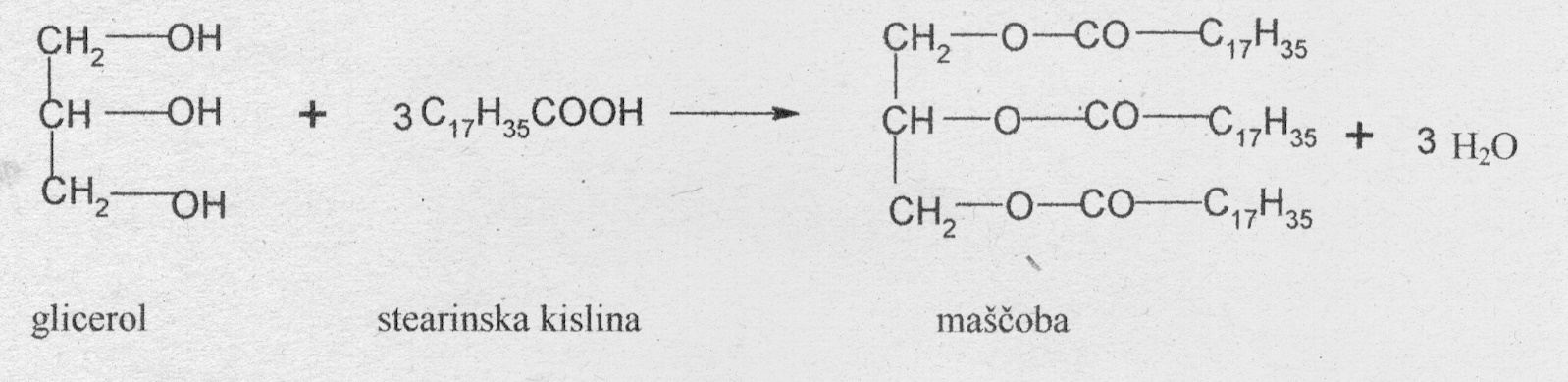 Postanejo žarke po daljšem stanju in ob prisotnosti zraka  pretrganje estrskih vez  nastanejo manjše molekule z neprijetni vonjem (maslena, butanojska kislina)Maščobe so netopne v vodi  večji del molekule je nepolarenEmulgator – posrednik med vodo in maščobo  polarni in nepolarni del, privlači tako vodo kot maščobo  Naravni emulgatorji: mlečne beljakovine (mleko), jajčni rumenjak – lecitin (majoneza)Milo pridobivajo iz maščobeUmiljenje: Segrevanje maščob + NaOH -----razgradnja-----> glicerol, soli višje maščobnih kislin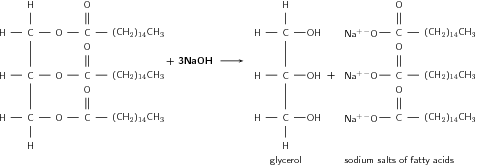 Mila so kalijeve in natrijeve soli višje maščobnih kislin.NaOH – trda milaKOH – mazava (tekoča) milaAnioni – karboksilatni ion in kationi – Na+ K+Karboksilatni ion ima polaren in nepolaren del, zato lahko nepolarni delci mila odstranijo nepolarne maščobe. 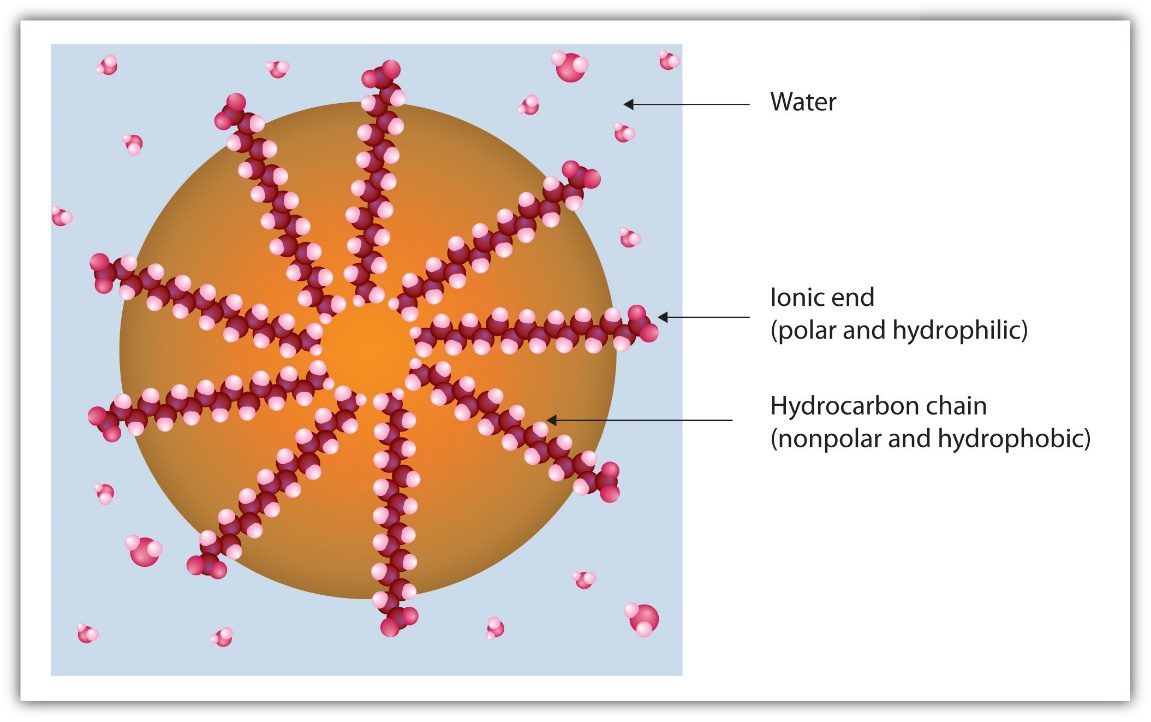 Mila ali detergentiMila so biološko razgradljivaPomanjkljivost mil: s kalcijevimi ioni (v trdi vodi) tvorijo netopne snovi, ki se odlagajo na periluSo bazična  škodijo koži, volni in barvnim tkaninamDanes uporabljamo detergente – sintetična pralna sredstva  pogosto vsebujejo še sredstva za mehčanje vode, optične belilce, encime, barvila, dišaveDetergenti so vsebovali fosfate  ti pospešujejo rast alg v vodotokih  alge odtegujejo kisik, raztopljen v vodi  uboge ribe ~ proces evtrofikacijeHranila in živilaVitamini in minerali – presnova, imunski sistem ; Beljakovine – rast in obnova, energija ; Maščobe – rezerva energije ; Ogljikovi hidrati – energija ; Balastne snovi – odstranjevanje odpadnih snoviHranila kot vir energijeC, H, O + O2  CO2 + H2O + energijaCelično dihanjeOdrasel človek: 10000 kJ na danKoža, mišice, nohti… so iz beljakovin (proteinov) – aminokisline, ki poleg karboksilne skupine vsebujejo še amino skupino –NH2Enostavni ogljikovi hidrati – monosaharidiRazmerje med atomi C in O v ogljikovih hidratih je 2:1 (kot v vodi)Glukoza poogleni, če nanjo vlijemo konc, H2SO4 (veže vodo, ostane ogljik)C6H12O6 ----H2SO4----> 6C + 6H2OMonosaharidiNajenostavnejšiGlukoza in fruktoza, enaka molekulska formula C6H12O6                           V obeh so hidroksilne skupine. 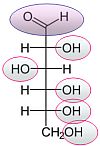 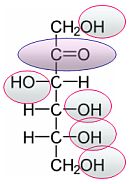 Glukoza – aldoza (aldehidna skupina –CHO)              Fruktoza – ketoza (ketonska skupina c=o)Skupna splošna formula monosaharidov: CnH2nOnDisaharidiSaharoza, maltoza, laktozaSladkorji, sestavljeni iz 2 monosaharidnih enotKondenzacija – 2 molekuli monosaharida se povežeta, odcepi se voda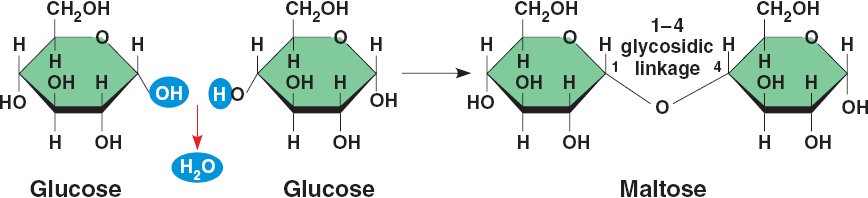 Saharoza – trsni ali pesni sladkor  glukoza + fruktozaMaltoza – sladni sladkor  glukoza + glukozaLaktoza – mlečni sladkor  glukoza + galaktozaPridobivanje sladkorja iz trsa: trs razrežejo  iztisnejo sladek sok  izparijo vodoIz sladkorne pese: peso operejo, narežejo  namočijo v vročo vodo  rjav sok ob sladkorju vsebuje anorganske in organske primesi  dodajo Ca(OH)2 – izločijo netopne kalcijeve soli  vpihujejo CO2 – izloči se odvečen Ca(OH)2  prefiltrirajo, centrifugirajo, izparijo vodo  surovi sladkor spirajo in kristalizirajo  ostane 50% sladkorna raztopina melasa – pridobivanje etanolaHidroliza saharozeDisaharid + H2O -----encimi, kislina/segrevanje-------> molekule monosaharidov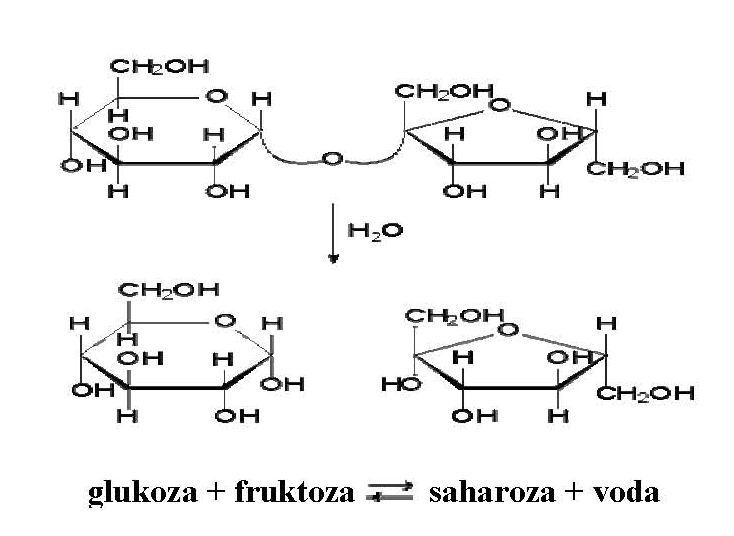 PolisaharidiGlukoza – monomer, škrob in celuoza – polimeraSplošna formula škroba in glukoze: (C6H10O5)n – število glukoznih enotCeluoza ima vlaknasto, škrob pa vijačno zgradboCeluoza:Netopna v vodiNi vir energije mesojedcemBalastna snovCelične stene, bombaž, papir, les (50%)Škrob:Delno topen v vodiPomemben vir energije človekuORGANSKE DUŠIKOVE SPOJINEDušik najdemo v DNA, RNA, beljakovinah, encimih, aminokislinah, vitaminih, hormonih, zdravilih, razstrelivih…Človeško telo vseh nujno potrebnih organskih dušikovih spojin ne more pripraviti  potrebna primerna prehranaDokaz prisotnosti dušika v beljakovinah: jajčni beljak  kuhanje v raztopini NaOH  nastane amonijak, ki lakmusov papir obarva modroAminiZelo razširjeni v naravnih in umetnih snoveh  barvila, zdravila, alkaloidi, polimeriProsti amini se redko pojavljajo v naravi, nastajajo pri razgradnji beljakovinFormule aminov lahko izpeljemo iz formule amonijaka. 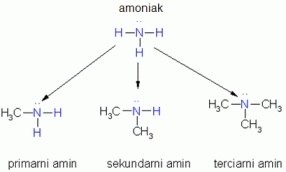 primarni amin - na dušikov atom vezana ena skupina ogljikovih atomov sekundarni amin - na dušikov atom vezani dve skupini ogljikovih atomov terciarni amin - vezane tri skupine ogljikovih atomov.Poimenovanje: ime skupine, vezane na dušikov atom + pripona –amin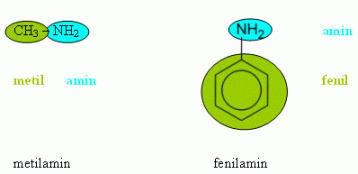 Amini so baze  z kislinami tvorijo soli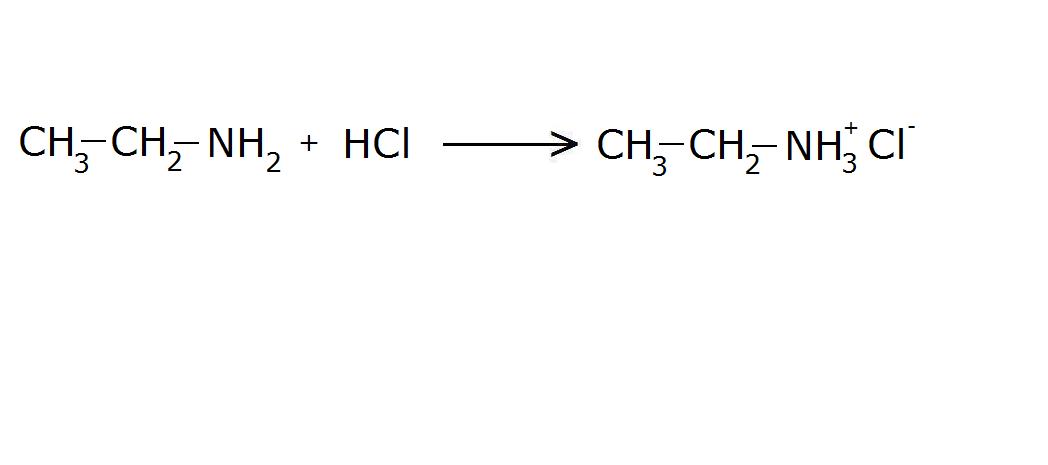 Etilamin + klorovodikova kislina  etilamonijev kloridAmini so polarne snovi – večinoma topni v vodiTopnost se manjša z naraščajočim številom C atomovnepolaren del  CH3 – CH2 – NH2  polaren del Fenilamin, aromatski amini  topni v nepolarnih topilih, lahko so strupeniNekateri amini so rakotvorniAminokislineV našem telesu je 20 različnih aminokislin  11 neesencialnih (telo jih tvori samo)  9 esencialnih (telo jih tvori z snovmi iz hrane)Vse imajo enako osnovno zgradboDve funkcionalni skupini: amino –NH2 in karboksilno –COOH,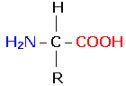                      nadaljevanje –R skupine vpliva na lastnosti aminokislineNajenostavnejša je glicin ali aminoetanojska kislina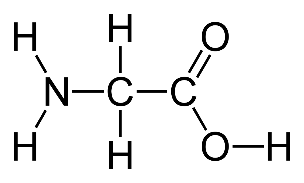 Alanin ima metilno skupino –CH3 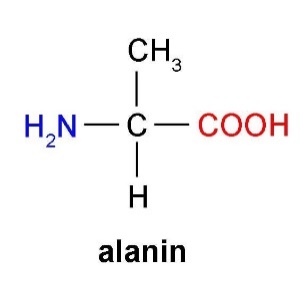 Amino skupina je bazična, karboksilna pa kisla  amino kisline lahko reagirajo kot kisline ali bazeV vodni raztopini funkcionalni skupini reagirata med seboj  nastane ion dvojček  zaradi ionske zgradbe so aminokisline dobro topne v vodi.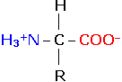 Pod vplivom bioloških katalizatorjev – encimov – se povezujejo v večje molekule:Karboksilna skupina ene aminokisline reagira s amino skupino druge – PEPTIDNA VEZReakcijo imenujemo kondenzacija, ker se pri njej izloči molekula vode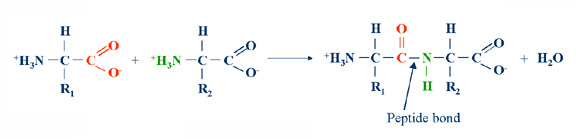 Kondenzacijska polimerizacija – polipeptidi in beljakovine  naravni polimeriDokazovanje peptidne vezi – BIURETSKA REAKCIJARaztopina jajčnega beljaka + nekaj kapljic raztopine NaOH in CuSO4 (modra galica) + pojavi se vijoličasto obarvanjeZaporedje aminokislin v beljakovini – primarna strukturaBeljakovine so iz aminokislinBeljakovine – naravni polimeri iz aminokislin in monomerKemijski gradniki: ogljik, vodik, kisik, dušik, včasih žveplo in fosforVeč tisoč različnih beljakovin v naravi se razlikuje po:SestaviTopnosti v vodiBiološki vlogi.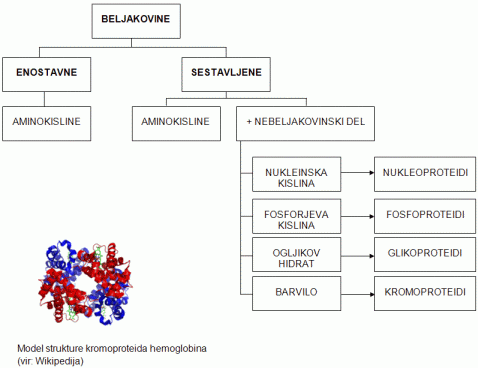 Imajo značilno obliko: vijačnica ali zvite v klobčič  od oblike je odvisno biološko delovanjeProstorska oblika beljakovinske molekule se spreminja s povišanjem temperature (jajčni beljak pri pečenju  beljakovina KOAGULIRA)  spremeni se njena zgradba in biološka funkcija  DENATURACIJA BELJAKOVINEPodobno na beljakovine vplivajo alkoholi, sprememba pH, soli težkih kovin in sevanje  škoda je nepopravljivaBeljakovine  pomagajo pri zastrupitvi z solmi težkih kovin  koagulirajo in se skupaj z njimi izločijo iz telesaPomen beljakovin za življenjeV živih bitijih se beljakovine nenehno obnavljajo (lasje, nohti)Pomen beljakovin:Prenos dednih informacij (so v kromosomih)Strukturne beljakovine (mišice, lasje, nohti, dlake…)Transport (hemoglobin)Regulacija (uravnavanje bioloških procesov – hormoni, encimi)Zaščita (protitelesa, varujejo pred obolenji)Vir energijeSo osnovni gradniki celic, sodelujejo v vseh bioloških procesihNajdemo jih v celičnih membranah (vsebujejo 60% beljakovin), koži, mišicah, laseh, nohtih, kosteh, hormonih, encimih, transportnih snoveh…Pomanjkanje elementov v prehrani in posledice:Cink  različna kožna obolenjaJod  nepravilno delovanje žleze ščitniceKalcij  nepravilen razvoj kosti, zob, krčiKalij  otekanje nog, kolenMagnezij  tresavicaŽelezo  večja utrujenostDušikove spojine telo potrebuje za tvorbo aminokislin  gradnikov beljakovin  potrebne spojine dobimo iz fižola, mesa, rib, jajc, sira…Zaužite rastlinske in živalske beljakovine  v prebavilih razgradnja na aminokisline  te preidejo po krvnem obtoku do celic  se znova povezujejo v različnih zaporedjih in tvorijo nove beljakovinske verigeKoličino aminokislin v krvi uravnavajo jetra  nepotrebne se izločajo v obliki sečnineDoločeno količino beljakovin telo porabi za energijo, maščobe in ogljikove hidrateGenski inženiring – načrtovana sinteza beljakovin z želeno zgradbo in funkcijo  beljakovine so čistejše, varnejše (glede okužb) in cenejšeInsulin, rastni hormon, faktor 8 (za hemofilijo)  proizvodi genetskega inženiringaEncimi so beljakovineEncimi so beljakovine, ki nastajajo v rastlinskih in živalskih organizmihBiokatalizatorji – pospešujejo reakcijeOd njih je odvisna skoraj vsaka reakcija v organizmihŠkrob je prevelik za absorbiranje v kri  encim amilaza jih razgradi v glukozo  glukoza se absorbira v kri Encim pepsin pospešuje razgradnjo beljakovinNajbolje delujejo le v določeni temperaturi:pri nizkih so nereaktivni (HLADILNIK.)pri visokih ali spremembi pH denaturirajoBiotehnologija odkriva načine priprave encimov in mikroorganizmov  uporaba v živilski industriji, proizvodnji pralnih praškov, medicini, reciklaži…Encimi v pralnih praških razgradijo večje molekule na enostavnejše, bolj topne v vodiKEMIJSKO RAČUNANJENajlažji je atom vodika 1/12 mase atoma ogljika = masa atoma vodika = 1 atomska masna enotaAr  relativna atomska masaAr = masa atoma elementa / 1/12mase C atoma (1 H)NIMA ENOTE, ker gre za razmerje masMr  relativna molekulska masaMr = masa molekule snovi / 1/12mase C atoma (1 H)NIMA ENOTE, ker gre za razmerje masN  množina snoviEnota: molV enem molu aluminija je enako število atomov kot v enem molu ogljika1 mol elementa  6 x 1023 atomov  masa, enaka ArNA  Avogadrova konstanta  Število delcev v enem molu snoviEnota: mol-1M  Molska masa snovi (pove maso enega mola)Enota: g/molM elementa = Ar (molska masa elementa = relativni atomski masi elementa)m = n x M  masa snovi = množina snovi x molska masa snovin = m/M  množina snovi = masa snovi/molska masa snoviN = n x Na  Število delcev snovi = množina snovi x Avogadrova konstantan = N/Na  množina snovi = število delcev snovi/ Avogadrovo konstantow(x)  masni deležindikatorkislobazičnofenolftaleinBrezbarvno Vijolično rozalakmusRdečaModrametil oranžrdečarumenaIme IUPAC / trivialnoRacionalna formulaVrelišče (°C)Topnost 
v vodi (g/L)Uporabametanol / metilni alkoholCH3OH65neomejenagorivo, topiloetanol / etilni alkoholCH3CH2OH78,5neomejenaalkoholne pijače, topilopropan-1-ol / propilni alkoholCH3CH2CH2OH97,4neomejenatopilobutan-1-olCH3CH2CH2CH2OH117,27,9topilopentan-1-olCH3CH2CH2CH2CH2OH137,32,3topiloPrimer Formula ModelViri/lastnosti/uporaba AMINI - metilamin CH3NH2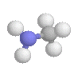 Brezbarven plin, pogonsko gorivo za rakete, v proizvodnji sintetičnih polimerov.AMINOKISLINE -  alaninNH2CH(CH3)COOH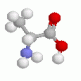 Sestavina beljakovin, mnogo ga je v beljaku. NITRO SPOJINE -nitrobenzenC6H5NO2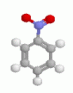 Uporablja se v proizvodnji anilina.Št. aminokislin, ki se povežejoPeptid/beljakovina2dipeptid3tripeptid4, …tetrapeptid, …15-100polipeptidOd 100 do več 1000beljakovina